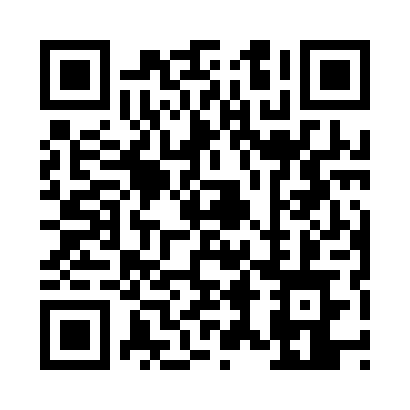 Prayer times for Sowieniec, PolandWed 1 May 2024 - Fri 31 May 2024High Latitude Method: Angle Based RulePrayer Calculation Method: Muslim World LeagueAsar Calculation Method: HanafiPrayer times provided by https://www.salahtimes.comDateDayFajrSunriseDhuhrAsrMaghribIsha1Wed2:445:1412:405:478:0710:262Thu2:415:1212:405:488:0910:293Fri2:375:1012:405:498:1010:324Sat2:335:0912:405:508:1210:355Sun2:305:0712:405:518:1310:396Mon2:265:0512:405:528:1510:427Tue2:255:0312:405:538:1710:458Wed2:255:0212:405:548:1810:479Thu2:245:0012:405:558:2010:4710Fri2:234:5812:395:568:2110:4811Sat2:234:5712:395:578:2310:4912Sun2:224:5512:395:588:2410:4913Mon2:214:5412:395:598:2610:5014Tue2:214:5212:396:008:2810:5015Wed2:204:5112:396:018:2910:5116Thu2:204:4912:396:018:3110:5217Fri2:194:4812:396:028:3210:5218Sat2:184:4612:406:038:3310:5319Sun2:184:4512:406:048:3510:5420Mon2:174:4412:406:058:3610:5421Tue2:174:4212:406:068:3810:5522Wed2:174:4112:406:068:3910:5623Thu2:164:4012:406:078:4010:5624Fri2:164:3912:406:088:4210:5725Sat2:154:3812:406:098:4310:5826Sun2:154:3712:406:108:4410:5827Mon2:154:3612:406:108:4610:5928Tue2:144:3512:406:118:4710:5929Wed2:144:3412:416:128:4811:0030Thu2:144:3312:416:128:4911:0031Fri2:134:3212:416:138:5011:01